Publicado en Barcelona (Catalunya) el 15/01/2024 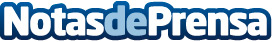 Repara tu Deuda Abogados cancela 12.164€ en Barcelona (Catalunya) con la Ley de Segunda Oportunidad"De verme tan ahogada, quería suicidarme", reconoce la exonerada tras cancelar toda su deuda Datos de contacto:David GuerreroResponsable de Prensa655956735Nota de prensa publicada en: https://www.notasdeprensa.es/repara-tu-deuda-abogados-cancela-12-164-en Categorias: Nacional Derecho Finanzas Cataluña http://www.notasdeprensa.es